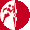 Dansk Orienterings-ForbundTil:     Kredsudvalg Syds medlemmer, klubledere i Sydkredsen og sydkredsens repræsentanter i områderneReferat for klubledermøde 3, 2017 i Sydkredsen FormaliaRegistrering af fremmødte
Birger Jønssøn, OK Syd; Hanne Ljungberg, OK Syd; Carsten Djursaa, Odense OK; Helle Sørensen, OK Melfar; Søren Mikkelsen, OK Melfar; Jønne, OK HTF; Lars Thestrup, IF Flyvestation Skrydstrup; Mogens Nielsen, OK West; Pernille Buch, OK Gorm; Rudolf Sørensen, OK Esbjerg; Sven Madsen, Fros; Tina Blach, KOK, Morten Pedersen, Faaborg OK; Flemming Jørgensen, OK SNAB; KK Terkelsen, OK Gorm; Bjørn Christoffersen, Svendborg OK; Kredsudvalg Syd:Kate Nielsen, formand, Per Eg Pedersen, stævne og reglement, Terkel Gydesen, Børn og unge, Knud Erik Thomsen, KortWalther Rahbek, formand DOFGodkendelse af referat fra klubledermødet den 29/5-2017
GodkendtGodkendelse af dagsorden for dette møde.
GodkendtBesøg af Walther Rahbek, Formand for Dansk Orienterings forbundWalther gjorde rede for den nye Fokusmodel, der følger i tråd med strategiaftalen med DIF og er en slags fortsættelse af PLAN 2020. Se vedlagt bilag.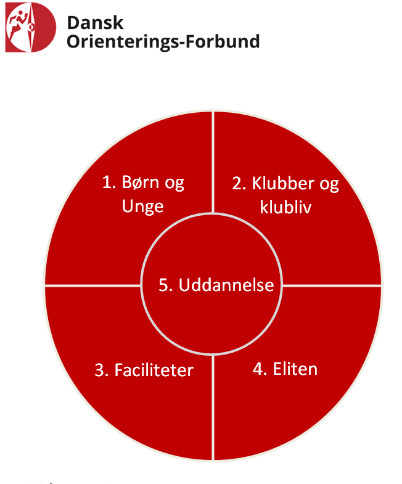 VM – sprint 2020 blev kort berørt. Det bliver et selvstændigt punkt til et senere klubledermøde.Der er stadig plakater fra VM i fod-orientering og MTBO med medaljevinderne på. De kan fås ved henvendelse til DOF’s sekretariat.Nyt fra Børn og UngeDer blev afholdt kredsmesterskab i Munkebjerg i august. Næste år kommunikerer vi bedre i forhold til kredsmesterskabet, da det i indbydelser mv. ikke var tydeligt, at stævnet var et kredsmesterskab.
Løbet i Munkebjerg var også afslutning for ungdomspokalen, hvor vi har haft 105 forskellige løbere til start et eller flere løb. OK Gorm, SNAB, KOK og OK Melfar har afholdt et vellykket KUM. Næsten 170 unge løbere deltog. Fra Sydkredsen var antallet 47 fordelt på 7 klubber. Der skal arbejdes på, at Sydkredsens klubber i fremtiden gør en større indsats for at få de unge af sted. Der er ingen tvivl om, at de relationer der skabes her og på U1 og U2 lejre er med til at fastholde løberne i sporten. U1 lejrene for vintersæsonen er på plads.	Kolding 18-19/11	OK Syd 20-21/1	OK West 24-25/2U2 lejren i november afholdes 17-19/11 i Palsgaard. Mere info på O-service.	
D. Nyt fra Stævne- og reglement Der er foreslået en ny divisionsmatch-struktur. Forslaget vil blive sendt til klubberne.Formålet med den nye struktur er bl.a. at øge løbsudbuddet samt at få flere unge ud at løbe.Nyt fra KortområdetDer arbejdes pt. med oversættelse af kortnormen ISOM 2017 fra engelsk til dansk. Enkelte klubber er begyndt af bruge normen. Eftersnak for løb i Sydkredsen i 2017Et par ”hængepartier” fra klubledermødet i juni blev afklaret: Rudolf Sørensen, Esbjerg ønskede mulighed for at forhøje startafgifter ved divisionsmatcher mv. hvis der er særlige udgifter forbundet med løbet. Denne aftale har vi altid haft i kredsen. Det skal fremgå af indbydelsen, hvad der er årsag til forhøjede startafgifter.Flemming Jørgensen OK SNAB kom med et forslag om, at vi skal sikre, at når der er åbne baner med tilmelding på dagen, så skal der være kort til alle. Konklusionen blev: Hvis der tilbydes åbne baner på dagen, så skal klubberne altid sørge for at have kort nok til de, der møder frem, samt at undgå at skrive i instruktion og indbydelse, at der kun er et begrænset antal kort.Per Eg styrede eftersnakken, der have erfaringsudveksling vedr. sæsonens løb som tema. Her er et udpluk fra debatten:Pernille Buch, OK Gorm. Godt med en løbsmanual, der bliver opdateret. Husk at oplære nye funktionsledere. Evaluering er vigtigt.Pernille Buch, OK Gorm. Præmieoverrækkelsen ved divisionsløb kan være svær at overskue, da nogle er tilmeldt bane og andre klasser afhængig af divisionsmatch eller ikke. Flere genkendte problemstillingen. Per Eg foreslog, at man hellere gav en præmie for meget end en for lidt, - og lagde op til at man finder en fælles model for, hvordan der kan laves resultatlister, som inddrager alle deltagere i hver af ungdomsklasserne (inde i beregningsprogrammet). Rudolf Sørensen: Husk at få en printer med på stævnepladsen!Flemming Jørgensen, OK SNAB har svært ved at holde et rentabelt deltagerantal til Vejle stafetten. Har prøvet flere ting. Vil gerne have tilbagemeldinger på gode ideer. I 2018 lukkes stafetten ned, men vender formodentlig tilbage.Grænsedysten fortsætterJørn Andersen, HTF fortæller, at klubbens IT-folk er glade for SI, men der er basis for ERFA-udveksling mellem IT og folkene bag SI og mellem klubberne i kredsen. Der her særligt været nogle problemer med brikker, som ikke kan registreres. Her har Bjørn Christoffersen erfaring med, at man blot skal anvende en ældre version af E-result.Per Eg, Kolding OK afholdt JFM og havde udfordring med tryk af kort til stafetten, som ikke var tydelige nok. Der var en udfordring med streger og cirkler (bane påtryk). Der blev opfordret til, at de løse definitioner skal have en størrelse, der kan læses af alle uanset alder. Der var også en opfordring til at man kommer glad i mål. Gem frustrationerne til en senere og mere konstruktiv dialog med stævnearrangørerne. Derved undgås at ”ærgrelse går på vandring”.SNAB have i forbindelse med Munkebjerg skelet til terminslisten og nordkredsen. Det gav over 500 deltagere, fordi nogle klubber valgte at lave deres klubmesterskab ved SNAB’s løb. Flemming gav et godt råd til beregningen: Husk at de medbragte pc’ere har en opdateret windows version, så undgår man at bruge tid på opdatering, mens løberne kommer ind. Det giver kø i tidtagningen. Korttegningsversioner kan have forskellig printkvalitet. Vær opmærksom på det.Per Eg: Resultatformidling bør generelt prioriteres højt, når der arrangeres løb. Det er vigtigt, at man kan køre hjem og kende resultatet af f.eks. en divisionsturnering. Per Eg: Det vil være en god idé, at sprede resultatlisterne ud på resultattavlen, så står man ikke oven i hinanden for at læse dem.Lars Thestrup: Opfordrer til at sætte opmærksomhed på de blå baner. Dette gælder både på selv banen, men også i vejen ud til starten. Ved B-løbet i Munkebjerg i august var visse passager på vej til start meget vanskelige.Terminslisten: Per Eg uddelte er forslag til terminsliste. Langtidsterminsliste var udsendt på forhånd. Da tiden var knap blev klubberne bedt om at kigge det igennem hjemme og melde tilbage til Per om evt. ændringer eller nye tilbud om løb.EventueltVinderen af divisionerne 2017 blev:division	OK SNABdivision	Faaborg OKdivision	OK EsbjergPer Eg uddelte pokaler og Kate Nielsen tog billeder.Facebook-kursus: Rudolf Sørensen, OK Esbjerg vil gerne afholde et Facebook kursus (videreførelse af indlæg på klubledermøder 29/5-17 med Jacob Lind Tolborg) og opfordrede andre klubber til at deltage. Mail sendes videre ud til klublederne. Hvis man vil være med, skal man kontakte Rudolf senest 1/12-2017.Per Eg: Kolding OK tilbyder et ekstra løb den 4/11 i Stenderup i forbindelse med et militært arrangement. Som noget nyt kan prøves ”punktorientering”, men der er også almindelige baner.Rudolf Sørensen: Til påskeløb 2018 på Fanø tilbydes, også som noget nyt, Præ-OKlubledermøder 2018 / 2019Mødested:Naturcenter Hindsgavl, Galsklintvej 2, MiddelfartMødedato:
 Mandag d. 23. oktober -  kl. 19.00-21.30DatoAnsvarlig klubMødestedMandag den 5/2-18KOKBøgelund, Bramdrupskovvej 40, KoldingMandag den 28/5-18GORMAbrahamsens Gård, JellingMandag den 29/10-2018OK MELFARHindsgavl naturcenter, GalsklintvejMiddelfart.Mandag den 4/2-2019KOKBøgelund, Bramdrupskovvej 40, Kolding